      Holly Park Primary School – Year Six Information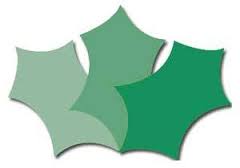       What To Expect In Year SixWelcome To Year Six! The move from Year Five to Year Six is not a big one in terms of the fact that many of the things that parents and children have become used to during KS2, remain the same in Year Six.  However this is the final year at Holly Park and there are some major events such as national tests, choosing a secondary school, a big end of year show and a week residential trip. It is a very busy and exciting year.   As well as the class teachers, there is a teaching assistant who will work in both classes at various times across the year.Start Of The Normal School Day.The start of the school day will run with a soft start time which means that children come in to school and go straight to class with no waiting around needed in cold or wet weather. It enables a lovely calm and peaceful start to the school day makes the children – even those in Reception – very independent and confident. Mr Reid will open the main gates at 8.45am and children will enter between 8.45am and 9.00am.Parents/carers will not be coming on to the school site and will say goodbye either at the main gates or will walk down to where there are staff waiting and say goodbye there. This is actually the tarmac line where the new playground ends.Children will walk in to their classrooms independently.Start Times:Reception to Year 6 – a soft start between 8.45am and 9.00amIf your child is late (after 9am), then they must go to the school office to be signed in and to get a late card to take to their teacher.If you need to speak to the class teacher you can drop them a note, send an email to the school office to be sent to them or call the school office.  You can also speak to them at home time when they have a bit more time. Please be aware however, that they may have a meeting they need to attend at the end of the school day – so you may need to make an appointment agreed with them. Thank you for your cooperation with this. Home Times:All parents/carers will be able to come on to the school site to collect their children.Parents/carers will enter down the path to the buzzered gate. The gate will open at 3.20pm.Parents/carers will then come on to the school site and will wait outside their child’s classroom.EYFS and Infant teachers will let children out one at a time to their parents/carers.KS2 teachers will bring their classes outside into the playground as a group to be collected.Reception to Year 6 will finish at 3.30pm.Lone WalkingChildren in Y5 and Y6 can walk home alone with parental permission. If you would like your child to walk home alone then you will need to complete a ‘Lone Walker’ form at the start of the school year and hand it in to the school office for our records.Mobile PhonesMobile phones are not allowed in school. Only children who have parental permission to walk home alone may bring in a mobile phone for safety on their way home. Any other children do not need a phone in school at any time. If a child is a Lone Walker and has a mobile phone, then they will hand it in on entering the school site in the morning. The phone will be locked in the school office and will be given back at the end of the school day. If a child attends a club or After School Club then the phone will be given to an adult from the club to give back to the child just before they leave school.School DinnersJust as in other years, you have to pay for your child’s school lunch. We are a cashless school so you will have to pay for this online. We do recommend that your child has a school cooked lunch as they are excellent.If your child has a packed lunch please be aware that they must not bring a drink as water is available for all children. They must also not bring chocolate or sweets. All food provided must be nut free. KS2 packed lunch boxes should be left on the correct year group trolley in the packed lunch shelter.Snacks It is quite a long morning from breakfast to lunchtime so we do suggest that your child brings in a healthy snack for morning break. We suggest fruit or vegetables or rice crackers. Children cannot have crisps, chocolate, sweets or anything with nuts in it. Snacks need to be named and taken into the classrooms; snacks should not be put in lunch bags as the children are not allowed to access these until lunchtime. PEPE continues to be twice a week. One of these sessions is in the hall and the other is in the playground. We are required to teach a certain amount of PE each week and we do go outside in hot and cold weather. Children are fairly resilient and it has been scientifically proven that cold weather cannot give you a cold. Please make sure that your child has the correct  Holly Park PE kit for inside and outside. They will need:red shortswhite T-shirtwhite trainersgreen tracksuit topgreen tracksuit bottomsChildren should wear PE kit on PE days instead of school uniform.HomeworkHomework continues as it did in the rest of KS2 with both the open-ended topic based homework. We expect the homework to be handed back in via Google Classroom. If a child cannot do this due to lack of computer equipment at home then we will provide a large homework book. We also have the CGP maths and SPAG books each week. Learning Spellings for a half term spelling test is also a part of the expected homework.However, in Y6 there is additional homework of a comprehension each week.Secondary School Application Be sure to make your secondary school application by the closing date in October. Late applications will not be dealt with until all other children have been allocated places. It is your responsibility to submit your application. If you are late there is nothing Holly Park can do about it. If you have any questions about the application beforehand, please do come and speak to us.  Year 6 ShowIn the Summer Term all of the children in Y6 will do a very large show as a year group. Every child will have a part.  The children will audition for parts and they will also be asked if they want a small or large part or a non speaking part. Some will speak, some will dance and everyone will sing. There will be two casts. Each cast will do an afternoon and an evening performance as their main part. However, all children will be expected to attend all performances. A reminder that siblings under 12 will not be able to attend evening performances. The show is a very exciting end to their time at Holly Park.Trips and Curriculum DaysDuring the year, your child will go on two trips and will also have two curriculum days.The children will also make a visit to a place of worship. In Year Six it will be a Hindu Temple.In addition, there will also be a residential trip.I am delighted to tell you that we have again booked a five day /three night residential visit for Year 6 after their tests. The trip is to Norfolk Lakes. On this trip there will be great emphasis on team building and developing social skills as well as the outdoor adventurous P.E. curriculum. The children will also be encouraged to develop greater independence in a controlled and safe environment.  Of course there is fun and excitement from dawn to dusk with a very full and varied programme, which may include sailing, paddle boarding, rafts, low ropes and many other activities. This is a trip that I am sure will be a fantastic and memorable time.  For some children, a trip like this can be life changing, and it certainly is an experience that cannot be gained from within the classroom walls.  It will also provide a good lasting memory of their time at primary school.   There will be more information later this term along with costs and a payment plan. There will also be a meeting where you can come and hear more about the trip and ask any questions.ReadingWhole Class Reading Daily - The children take part in daily-shared class reading for 20 minutes every day. The children read aloud and with the teacher and discuss the texts. This method means that every child reads for one hour forty minutes a week.  Reading At Home – Please ensure that you continue to ensure that your child reads daily. Reading is now more important than ever as it becomes more about vocabulary meaning and comprehension, which takes into consideration inference, intent and personal opinion on a text. It is vital now that parents talk to their children about what they are reading. The children are about to sit the national reading test in Y6 which is based on some very difficult texts. The reading challenge in KS2 has been designed to ensure a variety of texts and genres that provide challenge. The challenge increases in difficulty as it progresses. To do well in the Y6 tests we would expect Y6 children to be on a minimum of Gold level.SpellingChildren will get (e-mailed to you) a spelling sheet every half term. This will be a combination of National Curriculum words, topic words and also spelling rules that the children will be learning each half term. Please print out the sheet and display it somewhere prominent in the house. Please help your child to learn the words. There will be a spelling test at the end of each half term. This will help the children in preparation for the Y6 national spelling test.School CouncilsChildren continue to have the opportunity to be on one of our various councils – The School Council, the Eco Council, Healthy Living Council and Learning Council. Once a child has been on a council, they may not be on it again. Children on a council stay on that council for one academic year. They get a Council badge and have their photograph on the website and Council board. They attend regular meetings. They also get to go on an additional Council trip during the school year.Roles and ResponsibilitiesAll of the children in Year 6 will have a special role to play this year or an area of responsibility. The class teachers will explain each role to the children.  The roles include such things as House captains, play leaders, assembly monitors etcNational KS2 TestsIn Year 6, at the end of key stage 2, all children in the country will take national curriculum tests in English reading, English grammar, punctuation and spelling and mathematics. The tests help measure the progress pupils have made. The key stage 2 tests will be taken on set dates in May At the end of the summer term you will receive test results for: • English grammar, punctuation and spelling • English reading • Mathematics As there is no test for English writing, this will be reported as a teacher assessment judgement. This is a judgement teachers will make, based on your child’s work at the end of key stage 2. Results will be passed to the secondary schools. The assessments allow teachers to see how your child is performing against national expected standards. The assessments are formal, timed tests done under exam conditions. The judgements arrived at are in English and Maths to establish where the children have reached at the end of KS2. Children will be deemed to be:Not working towards the expected standard, Working towards the expected standardWorking at the expected standardWorking at greater depth within the expected standardThe assessments will be marked using a scaled score with 100 being expected. Across the year, there will be several opportunities for the children to do practice tests in test conditions. The whole point of this is for children to get used to test conditions, doing tests in timed conditions and to be aware of the level of challenge that is expected. The whole point of doing the tests is to learn from them and once the tests have been marked the teachers will go through them in class. Some children will have further opportunity to go through the tests in more detail with a teaching assistant and the children will also eventually bring the tests home so that you can support them too.There will be a meeting for Year 6 parents in January to go into more detail about the end of KS2 assessments – please look out for this nearer the time.Different Groupings in Y6In Y6 in preparation for the tests, we find it more beneficial to divide the children into ability groups for maths. This means that the teaching can be more effectively directed to what the children need in order to achieve their best. In Y6 there will be three maths groups and two of the groups will have extra teaching assistant support. Having three groups means that some of the groups can be smaller than a normal class size. Once a week the children will also be divided into groups for comprehension and SPAG. Again, these will be ability groups and teaching will be targeted appropriately. There will be three groups and one of the groups will have extra teaching assistant support. Booster GroupsLater in the year, some children will be asked to attend booster groups. Not every child will need to be part of a Booster group. Booster groups will be for Maths. These groups will be either early morning at 8.30am or in school assembly or lunch times. These groups are designed to support children who have potential to achieve their potential but may be in danger of not doing so.Transfer To Secondary SchoolChildren will find out which secondary school they are going to at the start of March. During the summer term, our Y6 teachers will meet with the secondary school teachers to discuss the children. The Holly Park teachers will do some transition work with the children to help them think about – travelling to school, timetables, being organised, making new friends, who to talk to if they need help etc.  The children may be asked to attend their new school in July with you to sign behaviour contracts or to do internal tests. There will certainly be a transition day where they will visit their new school, do some taster lessons, meet new friends and form tutors etc. Leaving Holly ParkAt the very end of their time at Holly Park there will be a Leavers’ party one evening for the children. Attendance is by invite only – we expect good behaviour in the run up to the end of the year in order for children to attend. The PTA pay for a disco, the school staff supervise the party and we ask for Y6 parent volunteers to decorate the hall. All parents are asked to provide food just as they do for Christmas parties each year.There will also be a Y6 Leavers’ assembly on the final day of the school year. Parents are invited to attend and see the children talk about their time at Holly Park and graduate from primary school. If you have any questions about the information in this letter, you can speak to your class teacher OR Mr French who is the KS2 Phase Leader.